х2 + 2ху + у2х2 - 2ху + у2х2 + 2х + 1х2 - 2х + 1m2 – 2mn + n2х2 – 6х + 9b2 + 4b + 4m2 – 6mn + 9n216x2 + 8x + 14a2 - 4a + 19x2 – 6x + 14а2 – 4а + 116a2 – 8ab + b225p2 + 9g2 – 30pg49x2 – 28xy + 4y24c2 + 12ca + 9a2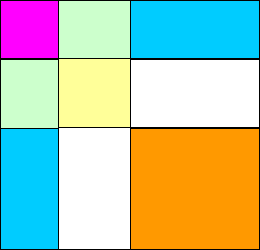 